Trafikverkets fritidsförening i Gävleborg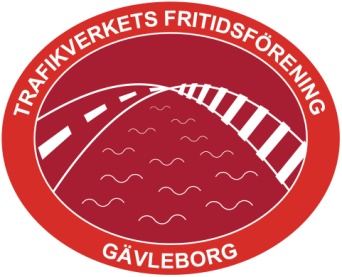 Protokoll från Årsmöte 2015Tid: onsdagen den 25 februari 2015 klockan 16.00Plats: lokal Columbus, Norra Kungsgatan 1, Gävle
Närvarande: Stefan Olsson, Lars Broström, Linda Höglund, Daniel Mossberg, Helena Stropp, Ellinor Höglund, Daniel NilssonÅrsmötets öppnande
Stefan förklarade mötet öppnat och hälsade alla välkomna.

Fråga om mötets behöriga utlysande
Mötet befanns vara behörigt utlyst.

Godkännande av föredragningslista inklusive anmälan av övriga ärenden
Föredragningslistan godkändes. Inga övriga ärenden.

Val av mötesfunktionärerOrdförande
Mötet beslutade att utse Stefan OlssonSekreterare
Mötet beslutade att utse Lars BroströmTvå justerare, tillika rösträknare
Mötet beslutade att utse Daniel Nilsson och Daniel Mossberg.



Föreningsstyrelsens verksamhetsberättelse
Stefan berättade om de aktiviteter som bedrivits.

Revisorernas berättelse
Omsättning för 2014 har varit: 935 529:50 kronor.
Utgående balans vid årets slut var: i kassan 13 543 kronor och på postgirot 34 000 kronor.
Revisorernas berättelse gicks igenom och godkändes.

Ansvarsfrihet för styrelsen
Mötet beslutade ansvarsfrihet för styrelsen.

Väckta förslag/motioner till föreningsstyrelsen
Inga förslag har inkommit.

Medlemsavgiftens storlek
Mötet beslutade att medlemsavgiften ska ändras till 100 kronor/år för Trafikverksanställd och 500 kronor/år för övriga.

Principer för ersättningar (arvoden och resor)
Mötet beslutade att aktivitetsansvarig ska erhålla 100 kronor, i form av 2 stycken biobiljetter, som ersättning för genomförd aktivitet.

Fastställande av verksamhetsplan och budget för det kommande året
Mötet godkände plan och budget för 2015.

Val av styrelseledamöter, revisorer och valberedning
Mötet fastställde valberedningens förslag som bifogas detta protokoll.Föreningsordförande
Stefan OlssonLedamöter i styrelsen
Helena Stropp
Lars Broström
Linda Höglund
Daniel Mossberg
Bernike GottholdStyrelsesuppleanter,
Ulf Östlund
Christoffer von Bothmer
Lennart LundströmRevisorer 
Susanne Åslund
Martin NilssonRevisorssuppleanter
Hans-Olov ÅströmVal av sektioner samt sektionsföreträdare
Vi har för närvarande inga sektioner.Val vid förbundsmötesår, 2 föreningsrepresentanter samt 2 suppleanter till förbundsmöte
Stefan Olsson och Linda Höglund, Styrelsen fick i uppdrag att välja suppleanter. Val av två ledamöter till valberedningen. Var av en sammankallande. 
Lena Waller, sammankallande
Ola ÖstlundValberedningssuppleant
Ellinor Höglund

Övriga frågor
Årsmötets avslutandeVid protokolletLars BroströmJusterare			Justerare_________________		__________________Daniel Nilsson			Daniel Mossberg